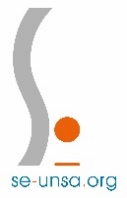          NOM		Prénom	 Nom de naissance		Né(e) le	 Adresse : 	 Code postal    	Commune 	    N° de portable    Mail ………………………………………………………………………                                                                                 J’accepte de recevoir par mail les infos du SE-Unsa       OUI    NON ETABLISSEMENT/ECOLE	 CORPS : ……………………………………………………………          Temps complet     Temps partiel : .................% SITUATION :     Titulaire    Stagiaire     Etudiant    Autre (Disponibilité, congé) :………………………      Retraité(e) ÉCHELON : .......     Classe normale    Hors-classe      Classe exceptionnelle Montant de la cotisation : ............  Mode de paiement :   Prélèvement automatique tous les deux mois à partir d’octobre, compléter le mandat SEPA et joindre un RIB  Adhésion en ligne sur www.se-unsa.org ; paiement sécurisé par CB.   Paiement par chèque(s) : 1 à 3 chèques au maximum, encaissés à partir de septembre 2019.J’adhère au Syndicat des Enseignants-UNSA.   Date et signature :                       Les informations recueillies ne sont destinées qu’au fichier syndical et peuvent donner lieu à l’exercice du droit d’accès, loi 78-17 du 6/1/78Cotisations syndicales : coût réel 33% du montantCotisations syndicales : coût réel 33% du montantCotisations syndicales : coût réel 33% du montantCotisations syndicales : coût réel 33% du montantCotisations syndicales : coût réel 33% du montantCotisations syndicales : coût réel 33% du montantCotisations syndicales : coût réel 33% du montantCotisations syndicales : coût réel 33% du montantCotisations syndicales : coût réel 33% du montantCotisations syndicales : coût réel 33% du montantCotisations syndicales : coût réel 33% du montantCotisations syndicales : coût réel 33% du montantCotisations syndicales : coût réel 33% du montantCotisations syndicales : coût réel 33% du montantCotisations syndicales : coût réel 33% du montantCotisations syndicales : coût réel 33% du montantCotisations syndicales : coût réel 33% du montantCotisations syndicales : coût réel 33% du montantCotisations syndicales : coût réel 33% du montantCotisations syndicales : coût réel 33% du montantCotisations syndicales : coût réel 33% du montantCotisations syndicales : coût réel 33% du montantCotisations syndicales : coût réel 33% du montantCotisations syndicales : coût réel 33% du montantCotisations syndicales : coût réel 33% du montantCotisations syndicales : coût réel 33% du montantCotisations syndicales : coût réel 33% du montantCotisations syndicales : coût réel 33% du montantCotisations syndicales : coût réel 33% du montantCotisations syndicales : coût réel 33% du montantCotisations syndicales : coût réel 33% du montantCotisations syndicales : coût réel 33% du montantCotisations syndicales : coût réel 33% du montantCotisations syndicales : coût réel 33% du montantCotisations syndicales : coût réel 33% du montantCotisations syndicales : coût réel 33% du montantCotisations syndicales : coût réel 33% du montantCotisations syndicales : coût réel 33% du montantCotisations syndicales : coût réel 33% du montantCotisations syndicales : coût réel 33% du montantCotisations syndicales : coût réel 33% du montantCotisations syndicales : coût réel 33% du montantCotisations syndicales : coût réel 33% du montantCotisations syndicales : coût réel 33% du montantCotisations syndicales : coût réel 33% du montantCotisations syndicales : coût réel 33% du montantCotisations syndicales : coût réel 33% du montantCotisations syndicales : coût réel 33% du montantCotisations syndicales : coût réel 33% du montantCotisations syndicales : coût réel 33% du montantCotisations syndicales : coût réel 33% du montantCotisations syndicales : coût réel 33% du montantCotisations syndicales : coût réel 33% du montantCotisations syndicales : coût réel 33% du montantCotisations syndicales : coût réel 33% du montantCotisations syndicales : coût réel 33% du montantCotisations syndicales : coût réel 33% du montantCotisations syndicales : coût réel 33% du montantCotisations syndicales : coût réel 33% du montantCotisations syndicales : coût réel 33% du montantCotisations syndicales : coût réel 33% du montantCotisations syndicales : coût réel 33% du montantCotisations syndicales : coût réel 33% du montantCotisations syndicales : coût réel 33% du montantCotisations syndicales : coût réel 33% du montantCotisations syndicales : coût réel 33% du montantCotisations syndicales : coût réel 33% du montantCotisations syndicales : coût réel 33% du montantCotisations syndicales : coût réel 33% du montantCotisations syndicales : coût réel 33% du montantCotisations syndicales : coût réel 33% du montantCotisations syndicales : coût réel 33% du montantCotisations syndicales : coût réel 33% du montantCotisations syndicales : coût réel 33% du montantCotisations syndicales : coût réel 33% du montantCotisations syndicales : coût réel 33% du montantCotisations syndicales : coût réel 33% du montantCotisations syndicales : coût réel 33% du montantCotisations syndicales : coût réel 33% du montantCotisations syndicales : coût réel 33% du montantCotisations syndicales : coût réel 33% du montantCotisations syndicales : coût réel 33% du montantEchelon :    Echelon :    Echelon :    Echelon :    Echelon :    1111112222222222233333334444445555556666667777777788888889999999991010101010101010111111  Profs des Ecoles  Profs des Ecoles  Profs des Ecoles  Profs des Ecoles  Profs des Ecoles159159159159159159159159159159159160160160160160160160165165165165165165170170170170170170174174174174174174184184184184184184184184197197197197197197197210210210210210210210210210226226226226226226226226242242242   Hors classe    Hors classe    Hors classe    Hors classe    Hors classe 207207207207207207222222222222222222222222222222222237237237237237237237257257257257257257273273273273273273289289289289289289   Classe except.   Classe except.   Classe except.   Classe except.   Classe except.251251251251251251266266266266266266266266266266266280280280280280280280301301301301301301HEA1 : 322HEA1 : 322HEA1 : 322HEA1 : 322HEA1 : 322HEA1 : 322HEA1 : 322HEA1 : 322HEA1 : 322HEA1 : 322HEA1 : 322HEA1 : 322HEA2 : 335HEA2 : 335HEA2 : 335HEA2 : 335HEA2 : 335HEA2 : 335HEA2 : 335HEA2 : 335HEA2 : 335HEA2 : 335HEA2 : 335HEA2 : 335HEA2 : 335HEA2 : 335HEA2 : 335HEA3 : 352HEA3 : 352HEA3 : 352HEA3 : 352HEA3 : 352HEA3 : 352HEA3 : 352HEA3 : 352HEA3 : 352HEA3 : 352HEA3 : 352HEA3 : 352HEA3 : 352HEA3 : 352HEA3 : 352HEA3 : 352HEA3 : 352   Instituteurs   Instituteurs   Instituteurs   Instituteurs   Instituteurs142142142142142142145145145145145145148148148148148148148148156156156156156156156163163163163163163163163163174174174174174174174174190190190 Futurs stagiaires : 60 €.  Futurs T1 déjà adhérents en 2017/2018 (sauf adh découv) : 100€ uniquement en prélèvement automatique. Futurs stagiaires : 60 €.  Futurs T1 déjà adhérents en 2017/2018 (sauf adh découv) : 100€ uniquement en prélèvement automatique. Futurs stagiaires : 60 €.  Futurs T1 déjà adhérents en 2017/2018 (sauf adh découv) : 100€ uniquement en prélèvement automatique. Futurs stagiaires : 60 €.  Futurs T1 déjà adhérents en 2017/2018 (sauf adh découv) : 100€ uniquement en prélèvement automatique. Futurs stagiaires : 60 €.  Futurs T1 déjà adhérents en 2017/2018 (sauf adh découv) : 100€ uniquement en prélèvement automatique. Futurs stagiaires : 60 €.  Futurs T1 déjà adhérents en 2017/2018 (sauf adh découv) : 100€ uniquement en prélèvement automatique. Futurs stagiaires : 60 €.  Futurs T1 déjà adhérents en 2017/2018 (sauf adh découv) : 100€ uniquement en prélèvement automatique. Futurs stagiaires : 60 €.  Futurs T1 déjà adhérents en 2017/2018 (sauf adh découv) : 100€ uniquement en prélèvement automatique. Futurs stagiaires : 60 €.  Futurs T1 déjà adhérents en 2017/2018 (sauf adh découv) : 100€ uniquement en prélèvement automatique. Futurs stagiaires : 60 €.  Futurs T1 déjà adhérents en 2017/2018 (sauf adh découv) : 100€ uniquement en prélèvement automatique. Futurs stagiaires : 60 €.  Futurs T1 déjà adhérents en 2017/2018 (sauf adh découv) : 100€ uniquement en prélèvement automatique. Futurs stagiaires : 60 €.  Futurs T1 déjà adhérents en 2017/2018 (sauf adh découv) : 100€ uniquement en prélèvement automatique. Futurs stagiaires : 60 €.  Futurs T1 déjà adhérents en 2017/2018 (sauf adh découv) : 100€ uniquement en prélèvement automatique. Futurs stagiaires : 60 €.  Futurs T1 déjà adhérents en 2017/2018 (sauf adh découv) : 100€ uniquement en prélèvement automatique. Futurs stagiaires : 60 €.  Futurs T1 déjà adhérents en 2017/2018 (sauf adh découv) : 100€ uniquement en prélèvement automatique. Futurs stagiaires : 60 €.  Futurs T1 déjà adhérents en 2017/2018 (sauf adh découv) : 100€ uniquement en prélèvement automatique. Futurs stagiaires : 60 €.  Futurs T1 déjà adhérents en 2017/2018 (sauf adh découv) : 100€ uniquement en prélèvement automatique. Futurs stagiaires : 60 €.  Futurs T1 déjà adhérents en 2017/2018 (sauf adh découv) : 100€ uniquement en prélèvement automatique. Futurs stagiaires : 60 €.  Futurs T1 déjà adhérents en 2017/2018 (sauf adh découv) : 100€ uniquement en prélèvement automatique. Futurs stagiaires : 60 €.  Futurs T1 déjà adhérents en 2017/2018 (sauf adh découv) : 100€ uniquement en prélèvement automatique. Futurs stagiaires : 60 €.  Futurs T1 déjà adhérents en 2017/2018 (sauf adh découv) : 100€ uniquement en prélèvement automatique. Futurs stagiaires : 60 €.  Futurs T1 déjà adhérents en 2017/2018 (sauf adh découv) : 100€ uniquement en prélèvement automatique. Futurs stagiaires : 60 €.  Futurs T1 déjà adhérents en 2017/2018 (sauf adh découv) : 100€ uniquement en prélèvement automatique. Futurs stagiaires : 60 €.  Futurs T1 déjà adhérents en 2017/2018 (sauf adh découv) : 100€ uniquement en prélèvement automatique. Futurs stagiaires : 60 €.  Futurs T1 déjà adhérents en 2017/2018 (sauf adh découv) : 100€ uniquement en prélèvement automatique. Futurs stagiaires : 60 €.  Futurs T1 déjà adhérents en 2017/2018 (sauf adh découv) : 100€ uniquement en prélèvement automatique. Futurs stagiaires : 60 €.  Futurs T1 déjà adhérents en 2017/2018 (sauf adh découv) : 100€ uniquement en prélèvement automatique. Futurs stagiaires : 60 €.  Futurs T1 déjà adhérents en 2017/2018 (sauf adh découv) : 100€ uniquement en prélèvement automatique. Futurs stagiaires : 60 €.  Futurs T1 déjà adhérents en 2017/2018 (sauf adh découv) : 100€ uniquement en prélèvement automatique. Futurs stagiaires : 60 €.  Futurs T1 déjà adhérents en 2017/2018 (sauf adh découv) : 100€ uniquement en prélèvement automatique. Futurs stagiaires : 60 €.  Futurs T1 déjà adhérents en 2017/2018 (sauf adh découv) : 100€ uniquement en prélèvement automatique. Futurs stagiaires : 60 €.  Futurs T1 déjà adhérents en 2017/2018 (sauf adh découv) : 100€ uniquement en prélèvement automatique. Futurs stagiaires : 60 €.  Futurs T1 déjà adhérents en 2017/2018 (sauf adh découv) : 100€ uniquement en prélèvement automatique. Futurs stagiaires : 60 €.  Futurs T1 déjà adhérents en 2017/2018 (sauf adh découv) : 100€ uniquement en prélèvement automatique. Futurs stagiaires : 60 €.  Futurs T1 déjà adhérents en 2017/2018 (sauf adh découv) : 100€ uniquement en prélèvement automatique. Futurs stagiaires : 60 €.  Futurs T1 déjà adhérents en 2017/2018 (sauf adh découv) : 100€ uniquement en prélèvement automatique. Futurs stagiaires : 60 €.  Futurs T1 déjà adhérents en 2017/2018 (sauf adh découv) : 100€ uniquement en prélèvement automatique. Futurs stagiaires : 60 €.  Futurs T1 déjà adhérents en 2017/2018 (sauf adh découv) : 100€ uniquement en prélèvement automatique. Futurs stagiaires : 60 €.  Futurs T1 déjà adhérents en 2017/2018 (sauf adh découv) : 100€ uniquement en prélèvement automatique. Futurs stagiaires : 60 €.  Futurs T1 déjà adhérents en 2017/2018 (sauf adh découv) : 100€ uniquement en prélèvement automatique. Futurs stagiaires : 60 €.  Futurs T1 déjà adhérents en 2017/2018 (sauf adh découv) : 100€ uniquement en prélèvement automatique. Futurs stagiaires : 60 €.  Futurs T1 déjà adhérents en 2017/2018 (sauf adh découv) : 100€ uniquement en prélèvement automatique. Futurs stagiaires : 60 €.  Futurs T1 déjà adhérents en 2017/2018 (sauf adh découv) : 100€ uniquement en prélèvement automatique. Futurs stagiaires : 60 €.  Futurs T1 déjà adhérents en 2017/2018 (sauf adh découv) : 100€ uniquement en prélèvement automatique. Futurs stagiaires : 60 €.  Futurs T1 déjà adhérents en 2017/2018 (sauf adh découv) : 100€ uniquement en prélèvement automatique. Futurs stagiaires : 60 €.  Futurs T1 déjà adhérents en 2017/2018 (sauf adh découv) : 100€ uniquement en prélèvement automatique. Futurs stagiaires : 60 €.  Futurs T1 déjà adhérents en 2017/2018 (sauf adh découv) : 100€ uniquement en prélèvement automatique. Futurs stagiaires : 60 €.  Futurs T1 déjà adhérents en 2017/2018 (sauf adh découv) : 100€ uniquement en prélèvement automatique. Futurs stagiaires : 60 €.  Futurs T1 déjà adhérents en 2017/2018 (sauf adh découv) : 100€ uniquement en prélèvement automatique. Futurs stagiaires : 60 €.  Futurs T1 déjà adhérents en 2017/2018 (sauf adh découv) : 100€ uniquement en prélèvement automatique. Futurs stagiaires : 60 €.  Futurs T1 déjà adhérents en 2017/2018 (sauf adh découv) : 100€ uniquement en prélèvement automatique. Futurs stagiaires : 60 €.  Futurs T1 déjà adhérents en 2017/2018 (sauf adh découv) : 100€ uniquement en prélèvement automatique. Futurs stagiaires : 60 €.  Futurs T1 déjà adhérents en 2017/2018 (sauf adh découv) : 100€ uniquement en prélèvement automatique. Futurs stagiaires : 60 €.  Futurs T1 déjà adhérents en 2017/2018 (sauf adh découv) : 100€ uniquement en prélèvement automatique. Futurs stagiaires : 60 €.  Futurs T1 déjà adhérents en 2017/2018 (sauf adh découv) : 100€ uniquement en prélèvement automatique. Futurs stagiaires : 60 €.  Futurs T1 déjà adhérents en 2017/2018 (sauf adh découv) : 100€ uniquement en prélèvement automatique. Futurs stagiaires : 60 €.  Futurs T1 déjà adhérents en 2017/2018 (sauf adh découv) : 100€ uniquement en prélèvement automatique. Futurs stagiaires : 60 €.  Futurs T1 déjà adhérents en 2017/2018 (sauf adh découv) : 100€ uniquement en prélèvement automatique. Futurs stagiaires : 60 €.  Futurs T1 déjà adhérents en 2017/2018 (sauf adh découv) : 100€ uniquement en prélèvement automatique. Futurs stagiaires : 60 €.  Futurs T1 déjà adhérents en 2017/2018 (sauf adh découv) : 100€ uniquement en prélèvement automatique. Futurs stagiaires : 60 €.  Futurs T1 déjà adhérents en 2017/2018 (sauf adh découv) : 100€ uniquement en prélèvement automatique. Futurs stagiaires : 60 €.  Futurs T1 déjà adhérents en 2017/2018 (sauf adh découv) : 100€ uniquement en prélèvement automatique. Futurs stagiaires : 60 €.  Futurs T1 déjà adhérents en 2017/2018 (sauf adh découv) : 100€ uniquement en prélèvement automatique. Futurs stagiaires : 60 €.  Futurs T1 déjà adhérents en 2017/2018 (sauf adh découv) : 100€ uniquement en prélèvement automatique. Futurs stagiaires : 60 €.  Futurs T1 déjà adhérents en 2017/2018 (sauf adh découv) : 100€ uniquement en prélèvement automatique. Futurs stagiaires : 60 €.  Futurs T1 déjà adhérents en 2017/2018 (sauf adh découv) : 100€ uniquement en prélèvement automatique. Futurs stagiaires : 60 €.  Futurs T1 déjà adhérents en 2017/2018 (sauf adh découv) : 100€ uniquement en prélèvement automatique. Futurs stagiaires : 60 €.  Futurs T1 déjà adhérents en 2017/2018 (sauf adh découv) : 100€ uniquement en prélèvement automatique. Futurs stagiaires : 60 €.  Futurs T1 déjà adhérents en 2017/2018 (sauf adh découv) : 100€ uniquement en prélèvement automatique. Futurs stagiaires : 60 €.  Futurs T1 déjà adhérents en 2017/2018 (sauf adh découv) : 100€ uniquement en prélèvement automatique. Futurs stagiaires : 60 €.  Futurs T1 déjà adhérents en 2017/2018 (sauf adh découv) : 100€ uniquement en prélèvement automatique. Futurs stagiaires : 60 €.  Futurs T1 déjà adhérents en 2017/2018 (sauf adh découv) : 100€ uniquement en prélèvement automatique. Futurs stagiaires : 60 €.  Futurs T1 déjà adhérents en 2017/2018 (sauf adh découv) : 100€ uniquement en prélèvement automatique. Futurs stagiaires : 60 €.  Futurs T1 déjà adhérents en 2017/2018 (sauf adh découv) : 100€ uniquement en prélèvement automatique. Futurs stagiaires : 60 €.  Futurs T1 déjà adhérents en 2017/2018 (sauf adh découv) : 100€ uniquement en prélèvement automatique. Futurs stagiaires : 60 €.  Futurs T1 déjà adhérents en 2017/2018 (sauf adh découv) : 100€ uniquement en prélèvement automatique. Futurs stagiaires : 60 €.  Futurs T1 déjà adhérents en 2017/2018 (sauf adh découv) : 100€ uniquement en prélèvement automatique. Futurs stagiaires : 60 €.  Futurs T1 déjà adhérents en 2017/2018 (sauf adh découv) : 100€ uniquement en prélèvement automatique. Futurs stagiaires : 60 €.  Futurs T1 déjà adhérents en 2017/2018 (sauf adh découv) : 100€ uniquement en prélèvement automatique. Futurs stagiaires : 60 €.  Futurs T1 déjà adhérents en 2017/2018 (sauf adh découv) : 100€ uniquement en prélèvement automatique. Futurs stagiaires : 60 €.  Futurs T1 déjà adhérents en 2017/2018 (sauf adh découv) : 100€ uniquement en prélèvement automatique. Futurs stagiaires : 60 €.  Futurs T1 déjà adhérents en 2017/2018 (sauf adh découv) : 100€ uniquement en prélèvement automatique. Contractuels Contractuels Contractuels Contractuels Contractuels105105105105105105137137137137137137137137137137137171171171171171171171             AED, AESH : 73       C.U.I. : 50              AED, AESH : 73       C.U.I. : 50              AED, AESH : 73       C.U.I. : 50              AED, AESH : 73       C.U.I. : 50              AED, AESH : 73       C.U.I. : 50              AED, AESH : 73       C.U.I. : 50              AED, AESH : 73       C.U.I. : 50              AED, AESH : 73       C.U.I. : 50              AED, AESH : 73       C.U.I. : 50              AED, AESH : 73       C.U.I. : 50              AED, AESH : 73       C.U.I. : 50              AED, AESH : 73       C.U.I. : 50              AED, AESH : 73       C.U.I. : 50              AED, AESH : 73       C.U.I. : 50              AED, AESH : 73       C.U.I. : 50              AED, AESH : 73       C.U.I. : 50              AED, AESH : 73       C.U.I. : 50              AED, AESH : 73       C.U.I. : 50              AED, AESH : 73       C.U.I. : 50              AED, AESH : 73       C.U.I. : 50              AED, AESH : 73       C.U.I. : 50              AED, AESH : 73       C.U.I. : 50              AED, AESH : 73       C.U.I. : 50              AED, AESH : 73       C.U.I. : 50              AED, AESH : 73       C.U.I. : 50              AED, AESH : 73       C.U.I. : 50              AED, AESH : 73       C.U.I. : 50              AED, AESH : 73       C.U.I. : 50              AED, AESH : 73       C.U.I. : 50              AED, AESH : 73       C.U.I. : 50              AED, AESH : 73       C.U.I. : 50              AED, AESH : 73       C.U.I. : 50              AED, AESH : 73       C.U.I. : 50              AED, AESH : 73       C.U.I. : 50              AED, AESH : 73       C.U.I. : 50              AED, AESH : 73       C.U.I. : 50              AED, AESH : 73       C.U.I. : 50              AED, AESH : 73       C.U.I. : 50              AED, AESH : 73       C.U.I. : 50              AED, AESH : 73       C.U.I. : 50              AED, AESH : 73       C.U.I. : 50              AED, AESH : 73       C.U.I. : 50              AED, AESH : 73       C.U.I. : 50              AED, AESH : 73       C.U.I. : 50              AED, AESH : 73       C.U.I. : 50              AED, AESH : 73       C.U.I. : 50              AED, AESH : 73       C.U.I. : 50              AED, AESH : 73       C.U.I. : 50              AED, AESH : 73       C.U.I. : 50              AED, AESH : 73       C.U.I. : 50              AED, AESH : 73       C.U.I. : 50              AED, AESH : 73       C.U.I. : 50              AED, AESH : 73       C.U.I. : 50  Retraités : 104 € (pension <1400€) ; 128 € (pension entre 1400 et 1850€) ; 138 € (pension >1850€) Retraités : 104 € (pension <1400€) ; 128 € (pension entre 1400 et 1850€) ; 138 € (pension >1850€) Retraités : 104 € (pension <1400€) ; 128 € (pension entre 1400 et 1850€) ; 138 € (pension >1850€) Retraités : 104 € (pension <1400€) ; 128 € (pension entre 1400 et 1850€) ; 138 € (pension >1850€) Retraités : 104 € (pension <1400€) ; 128 € (pension entre 1400 et 1850€) ; 138 € (pension >1850€) Retraités : 104 € (pension <1400€) ; 128 € (pension entre 1400 et 1850€) ; 138 € (pension >1850€) Retraités : 104 € (pension <1400€) ; 128 € (pension entre 1400 et 1850€) ; 138 € (pension >1850€) Retraités : 104 € (pension <1400€) ; 128 € (pension entre 1400 et 1850€) ; 138 € (pension >1850€) Retraités : 104 € (pension <1400€) ; 128 € (pension entre 1400 et 1850€) ; 138 € (pension >1850€) Retraités : 104 € (pension <1400€) ; 128 € (pension entre 1400 et 1850€) ; 138 € (pension >1850€) Retraités : 104 € (pension <1400€) ; 128 € (pension entre 1400 et 1850€) ; 138 € (pension >1850€) Retraités : 104 € (pension <1400€) ; 128 € (pension entre 1400 et 1850€) ; 138 € (pension >1850€) Retraités : 104 € (pension <1400€) ; 128 € (pension entre 1400 et 1850€) ; 138 € (pension >1850€) Retraités : 104 € (pension <1400€) ; 128 € (pension entre 1400 et 1850€) ; 138 € (pension >1850€) Retraités : 104 € (pension <1400€) ; 128 € (pension entre 1400 et 1850€) ; 138 € (pension >1850€) Retraités : 104 € (pension <1400€) ; 128 € (pension entre 1400 et 1850€) ; 138 € (pension >1850€) Retraités : 104 € (pension <1400€) ; 128 € (pension entre 1400 et 1850€) ; 138 € (pension >1850€) Retraités : 104 € (pension <1400€) ; 128 € (pension entre 1400 et 1850€) ; 138 € (pension >1850€) Retraités : 104 € (pension <1400€) ; 128 € (pension entre 1400 et 1850€) ; 138 € (pension >1850€) Retraités : 104 € (pension <1400€) ; 128 € (pension entre 1400 et 1850€) ; 138 € (pension >1850€) Retraités : 104 € (pension <1400€) ; 128 € (pension entre 1400 et 1850€) ; 138 € (pension >1850€) Retraités : 104 € (pension <1400€) ; 128 € (pension entre 1400 et 1850€) ; 138 € (pension >1850€) Retraités : 104 € (pension <1400€) ; 128 € (pension entre 1400 et 1850€) ; 138 € (pension >1850€) Retraités : 104 € (pension <1400€) ; 128 € (pension entre 1400 et 1850€) ; 138 € (pension >1850€) Retraités : 104 € (pension <1400€) ; 128 € (pension entre 1400 et 1850€) ; 138 € (pension >1850€) Retraités : 104 € (pension <1400€) ; 128 € (pension entre 1400 et 1850€) ; 138 € (pension >1850€) Retraités : 104 € (pension <1400€) ; 128 € (pension entre 1400 et 1850€) ; 138 € (pension >1850€) Retraités : 104 € (pension <1400€) ; 128 € (pension entre 1400 et 1850€) ; 138 € (pension >1850€) Retraités : 104 € (pension <1400€) ; 128 € (pension entre 1400 et 1850€) ; 138 € (pension >1850€) Retraités : 104 € (pension <1400€) ; 128 € (pension entre 1400 et 1850€) ; 138 € (pension >1850€) Retraités : 104 € (pension <1400€) ; 128 € (pension entre 1400 et 1850€) ; 138 € (pension >1850€) Retraités : 104 € (pension <1400€) ; 128 € (pension entre 1400 et 1850€) ; 138 € (pension >1850€) Retraités : 104 € (pension <1400€) ; 128 € (pension entre 1400 et 1850€) ; 138 € (pension >1850€) Retraités : 104 € (pension <1400€) ; 128 € (pension entre 1400 et 1850€) ; 138 € (pension >1850€) Retraités : 104 € (pension <1400€) ; 128 € (pension entre 1400 et 1850€) ; 138 € (pension >1850€) Retraités : 104 € (pension <1400€) ; 128 € (pension entre 1400 et 1850€) ; 138 € (pension >1850€) Retraités : 104 € (pension <1400€) ; 128 € (pension entre 1400 et 1850€) ; 138 € (pension >1850€) Retraités : 104 € (pension <1400€) ; 128 € (pension entre 1400 et 1850€) ; 138 € (pension >1850€) Retraités : 104 € (pension <1400€) ; 128 € (pension entre 1400 et 1850€) ; 138 € (pension >1850€) Retraités : 104 € (pension <1400€) ; 128 € (pension entre 1400 et 1850€) ; 138 € (pension >1850€) Retraités : 104 € (pension <1400€) ; 128 € (pension entre 1400 et 1850€) ; 138 € (pension >1850€) Retraités : 104 € (pension <1400€) ; 128 € (pension entre 1400 et 1850€) ; 138 € (pension >1850€) Retraités : 104 € (pension <1400€) ; 128 € (pension entre 1400 et 1850€) ; 138 € (pension >1850€) Retraités : 104 € (pension <1400€) ; 128 € (pension entre 1400 et 1850€) ; 138 € (pension >1850€) Retraités : 104 € (pension <1400€) ; 128 € (pension entre 1400 et 1850€) ; 138 € (pension >1850€) Retraités : 104 € (pension <1400€) ; 128 € (pension entre 1400 et 1850€) ; 138 € (pension >1850€) Retraités : 104 € (pension <1400€) ; 128 € (pension entre 1400 et 1850€) ; 138 € (pension >1850€) Retraités : 104 € (pension <1400€) ; 128 € (pension entre 1400 et 1850€) ; 138 € (pension >1850€) Retraités : 104 € (pension <1400€) ; 128 € (pension entre 1400 et 1850€) ; 138 € (pension >1850€) Retraités : 104 € (pension <1400€) ; 128 € (pension entre 1400 et 1850€) ; 138 € (pension >1850€) Retraités : 104 € (pension <1400€) ; 128 € (pension entre 1400 et 1850€) ; 138 € (pension >1850€) Retraités : 104 € (pension <1400€) ; 128 € (pension entre 1400 et 1850€) ; 138 € (pension >1850€) Retraités : 104 € (pension <1400€) ; 128 € (pension entre 1400 et 1850€) ; 138 € (pension >1850€) Retraités : 104 € (pension <1400€) ; 128 € (pension entre 1400 et 1850€) ; 138 € (pension >1850€) Retraités : 104 € (pension <1400€) ; 128 € (pension entre 1400 et 1850€) ; 138 € (pension >1850€) Retraités : 104 € (pension <1400€) ; 128 € (pension entre 1400 et 1850€) ; 138 € (pension >1850€) Retraités : 104 € (pension <1400€) ; 128 € (pension entre 1400 et 1850€) ; 138 € (pension >1850€) Retraités : 104 € (pension <1400€) ; 128 € (pension entre 1400 et 1850€) ; 138 € (pension >1850€) Retraités : 104 € (pension <1400€) ; 128 € (pension entre 1400 et 1850€) ; 138 € (pension >1850€) Retraités : 104 € (pension <1400€) ; 128 € (pension entre 1400 et 1850€) ; 138 € (pension >1850€) Retraités : 104 € (pension <1400€) ; 128 € (pension entre 1400 et 1850€) ; 138 € (pension >1850€) Retraités : 104 € (pension <1400€) ; 128 € (pension entre 1400 et 1850€) ; 138 € (pension >1850€) Retraités : 104 € (pension <1400€) ; 128 € (pension entre 1400 et 1850€) ; 138 € (pension >1850€) Retraités : 104 € (pension <1400€) ; 128 € (pension entre 1400 et 1850€) ; 138 € (pension >1850€) Retraités : 104 € (pension <1400€) ; 128 € (pension entre 1400 et 1850€) ; 138 € (pension >1850€) Retraités : 104 € (pension <1400€) ; 128 € (pension entre 1400 et 1850€) ; 138 € (pension >1850€) Retraités : 104 € (pension <1400€) ; 128 € (pension entre 1400 et 1850€) ; 138 € (pension >1850€) Retraités : 104 € (pension <1400€) ; 128 € (pension entre 1400 et 1850€) ; 138 € (pension >1850€) Retraités : 104 € (pension <1400€) ; 128 € (pension entre 1400 et 1850€) ; 138 € (pension >1850€) Retraités : 104 € (pension <1400€) ; 128 € (pension entre 1400 et 1850€) ; 138 € (pension >1850€) Retraités : 104 € (pension <1400€) ; 128 € (pension entre 1400 et 1850€) ; 138 € (pension >1850€) Retraités : 104 € (pension <1400€) ; 128 € (pension entre 1400 et 1850€) ; 138 € (pension >1850€) Retraités : 104 € (pension <1400€) ; 128 € (pension entre 1400 et 1850€) ; 138 € (pension >1850€) Retraités : 104 € (pension <1400€) ; 128 € (pension entre 1400 et 1850€) ; 138 € (pension >1850€) Retraités : 104 € (pension <1400€) ; 128 € (pension entre 1400 et 1850€) ; 138 € (pension >1850€) Retraités : 104 € (pension <1400€) ; 128 € (pension entre 1400 et 1850€) ; 138 € (pension >1850€) Retraités : 104 € (pension <1400€) ; 128 € (pension entre 1400 et 1850€) ; 138 € (pension >1850€) Retraités : 104 € (pension <1400€) ; 128 € (pension entre 1400 et 1850€) ; 138 € (pension >1850€) Retraités : 104 € (pension <1400€) ; 128 € (pension entre 1400 et 1850€) ; 138 € (pension >1850€) Retraités : 104 € (pension <1400€) ; 128 € (pension entre 1400 et 1850€) ; 138 € (pension >1850€) Retraités : 104 € (pension <1400€) ; 128 € (pension entre 1400 et 1850€) ; 138 € (pension >1850€) Retraités : 104 € (pension <1400€) ; 128 € (pension entre 1400 et 1850€) ; 138 € (pension >1850€) Temps partiel, CPA : au prorata du salaire.  Dispo, congé parental, étudiant, vacataire : 41      Temps partiel, CPA : au prorata du salaire.  Dispo, congé parental, étudiant, vacataire : 41      Temps partiel, CPA : au prorata du salaire.  Dispo, congé parental, étudiant, vacataire : 41      Temps partiel, CPA : au prorata du salaire.  Dispo, congé parental, étudiant, vacataire : 41      Temps partiel, CPA : au prorata du salaire.  Dispo, congé parental, étudiant, vacataire : 41      Temps partiel, CPA : au prorata du salaire.  Dispo, congé parental, étudiant, vacataire : 41      Temps partiel, CPA : au prorata du salaire.  Dispo, congé parental, étudiant, vacataire : 41      Temps partiel, CPA : au prorata du salaire.  Dispo, congé parental, étudiant, vacataire : 41      Temps partiel, CPA : au prorata du salaire.  Dispo, congé parental, étudiant, vacataire : 41      Temps partiel, CPA : au prorata du salaire.  Dispo, congé parental, étudiant, vacataire : 41      Temps partiel, CPA : au prorata du salaire.  Dispo, congé parental, étudiant, vacataire : 41      Temps partiel, CPA : au prorata du salaire.  Dispo, congé parental, étudiant, vacataire : 41      Temps partiel, CPA : au prorata du salaire.  Dispo, congé parental, étudiant, vacataire : 41      Temps partiel, CPA : au prorata du salaire.  Dispo, congé parental, étudiant, vacataire : 41      Temps partiel, CPA : au prorata du salaire.  Dispo, congé parental, étudiant, vacataire : 41      Temps partiel, CPA : au prorata du salaire.  Dispo, congé parental, étudiant, vacataire : 41      Temps partiel, CPA : au prorata du salaire.  Dispo, congé parental, étudiant, vacataire : 41      Temps partiel, CPA : au prorata du salaire.  Dispo, congé parental, étudiant, vacataire : 41      Temps partiel, CPA : au prorata du salaire.  Dispo, congé parental, étudiant, vacataire : 41      Temps partiel, CPA : au prorata du salaire.  Dispo, congé parental, étudiant, vacataire : 41      Temps partiel, CPA : au prorata du salaire.  Dispo, congé parental, étudiant, vacataire : 41      Temps partiel, CPA : au prorata du salaire.  Dispo, congé parental, étudiant, vacataire : 41      Temps partiel, CPA : au prorata du salaire.  Dispo, congé parental, étudiant, vacataire : 41      Temps partiel, CPA : au prorata du salaire.  Dispo, congé parental, étudiant, vacataire : 41      Temps partiel, CPA : au prorata du salaire.  Dispo, congé parental, étudiant, vacataire : 41      Temps partiel, CPA : au prorata du salaire.  Dispo, congé parental, étudiant, vacataire : 41      Temps partiel, CPA : au prorata du salaire.  Dispo, congé parental, étudiant, vacataire : 41      Temps partiel, CPA : au prorata du salaire.  Dispo, congé parental, étudiant, vacataire : 41      Temps partiel, CPA : au prorata du salaire.  Dispo, congé parental, étudiant, vacataire : 41      Temps partiel, CPA : au prorata du salaire.  Dispo, congé parental, étudiant, vacataire : 41      Temps partiel, CPA : au prorata du salaire.  Dispo, congé parental, étudiant, vacataire : 41      Temps partiel, CPA : au prorata du salaire.  Dispo, congé parental, étudiant, vacataire : 41      Temps partiel, CPA : au prorata du salaire.  Dispo, congé parental, étudiant, vacataire : 41      Temps partiel, CPA : au prorata du salaire.  Dispo, congé parental, étudiant, vacataire : 41      Temps partiel, CPA : au prorata du salaire.  Dispo, congé parental, étudiant, vacataire : 41      Temps partiel, CPA : au prorata du salaire.  Dispo, congé parental, étudiant, vacataire : 41      Temps partiel, CPA : au prorata du salaire.  Dispo, congé parental, étudiant, vacataire : 41      Temps partiel, CPA : au prorata du salaire.  Dispo, congé parental, étudiant, vacataire : 41      Temps partiel, CPA : au prorata du salaire.  Dispo, congé parental, étudiant, vacataire : 41      Temps partiel, CPA : au prorata du salaire.  Dispo, congé parental, étudiant, vacataire : 41      Temps partiel, CPA : au prorata du salaire.  Dispo, congé parental, étudiant, vacataire : 41      Temps partiel, CPA : au prorata du salaire.  Dispo, congé parental, étudiant, vacataire : 41      Temps partiel, CPA : au prorata du salaire.  Dispo, congé parental, étudiant, vacataire : 41      Temps partiel, CPA : au prorata du salaire.  Dispo, congé parental, étudiant, vacataire : 41      Temps partiel, CPA : au prorata du salaire.  Dispo, congé parental, étudiant, vacataire : 41      Temps partiel, CPA : au prorata du salaire.  Dispo, congé parental, étudiant, vacataire : 41      Temps partiel, CPA : au prorata du salaire.  Dispo, congé parental, étudiant, vacataire : 41      Temps partiel, CPA : au prorata du salaire.  Dispo, congé parental, étudiant, vacataire : 41      Temps partiel, CPA : au prorata du salaire.  Dispo, congé parental, étudiant, vacataire : 41      Temps partiel, CPA : au prorata du salaire.  Dispo, congé parental, étudiant, vacataire : 41      Temps partiel, CPA : au prorata du salaire.  Dispo, congé parental, étudiant, vacataire : 41      Temps partiel, CPA : au prorata du salaire.  Dispo, congé parental, étudiant, vacataire : 41      Temps partiel, CPA : au prorata du salaire.  Dispo, congé parental, étudiant, vacataire : 41      Temps partiel, CPA : au prorata du salaire.  Dispo, congé parental, étudiant, vacataire : 41      Temps partiel, CPA : au prorata du salaire.  Dispo, congé parental, étudiant, vacataire : 41      Temps partiel, CPA : au prorata du salaire.  Dispo, congé parental, étudiant, vacataire : 41      Temps partiel, CPA : au prorata du salaire.  Dispo, congé parental, étudiant, vacataire : 41      Temps partiel, CPA : au prorata du salaire.  Dispo, congé parental, étudiant, vacataire : 41      Temps partiel, CPA : au prorata du salaire.  Dispo, congé parental, étudiant, vacataire : 41      Temps partiel, CPA : au prorata du salaire.  Dispo, congé parental, étudiant, vacataire : 41      Temps partiel, CPA : au prorata du salaire.  Dispo, congé parental, étudiant, vacataire : 41      Temps partiel, CPA : au prorata du salaire.  Dispo, congé parental, étudiant, vacataire : 41      Temps partiel, CPA : au prorata du salaire.  Dispo, congé parental, étudiant, vacataire : 41      Temps partiel, CPA : au prorata du salaire.  Dispo, congé parental, étudiant, vacataire : 41      Temps partiel, CPA : au prorata du salaire.  Dispo, congé parental, étudiant, vacataire : 41      Temps partiel, CPA : au prorata du salaire.  Dispo, congé parental, étudiant, vacataire : 41      Temps partiel, CPA : au prorata du salaire.  Dispo, congé parental, étudiant, vacataire : 41      Temps partiel, CPA : au prorata du salaire.  Dispo, congé parental, étudiant, vacataire : 41      Temps partiel, CPA : au prorata du salaire.  Dispo, congé parental, étudiant, vacataire : 41      Temps partiel, CPA : au prorata du salaire.  Dispo, congé parental, étudiant, vacataire : 41      Temps partiel, CPA : au prorata du salaire.  Dispo, congé parental, étudiant, vacataire : 41      Temps partiel, CPA : au prorata du salaire.  Dispo, congé parental, étudiant, vacataire : 41      Temps partiel, CPA : au prorata du salaire.  Dispo, congé parental, étudiant, vacataire : 41      Temps partiel, CPA : au prorata du salaire.  Dispo, congé parental, étudiant, vacataire : 41      Temps partiel, CPA : au prorata du salaire.  Dispo, congé parental, étudiant, vacataire : 41      Temps partiel, CPA : au prorata du salaire.  Dispo, congé parental, étudiant, vacataire : 41      Temps partiel, CPA : au prorata du salaire.  Dispo, congé parental, étudiant, vacataire : 41      Temps partiel, CPA : au prorata du salaire.  Dispo, congé parental, étudiant, vacataire : 41      Temps partiel, CPA : au prorata du salaire.  Dispo, congé parental, étudiant, vacataire : 41      Temps partiel, CPA : au prorata du salaire.  Dispo, congé parental, étudiant, vacataire : 41      Temps partiel, CPA : au prorata du salaire.  Dispo, congé parental, étudiant, vacataire : 41      Temps partiel, CPA : au prorata du salaire.  Dispo, congé parental, étudiant, vacataire : 41      Mandat de prélèvement SEPA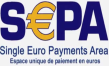  Mandat de prélèvement SEPA Mandat de prélèvement SEPA Mandat de prélèvement SEPA Mandat de prélèvement SEPA Mandat de prélèvement SEPAEn signant ce formulaire de mandat, vous autorisez (A) En signant ce formulaire de mandat, vous autorisez (A) En signant ce formulaire de mandat, vous autorisez (A) En signant ce formulaire de mandat, vous autorisez (A) En signant ce formulaire de mandat, vous autorisez (A) En signant ce formulaire de mandat, vous autorisez (A) En signant ce formulaire de mandat, vous autorisez (A) En signant ce formulaire de mandat, vous autorisez (A) En signant ce formulaire de mandat, vous autorisez (A) En signant ce formulaire de mandat, vous autorisez (A) En signant ce formulaire de mandat, vous autorisez (A) En signant ce formulaire de mandat, vous autorisez (A) En signant ce formulaire de mandat, vous autorisez (A) En signant ce formulaire de mandat, vous autorisez (A) En signant ce formulaire de mandat, vous autorisez (A) En signant ce formulaire de mandat, vous autorisez (A) En signant ce formulaire de mandat, vous autorisez (A) En signant ce formulaire de mandat, vous autorisez (A) En signant ce formulaire de mandat, vous autorisez (A) En signant ce formulaire de mandat, vous autorisez (A) En signant ce formulaire de mandat, vous autorisez (A) En signant ce formulaire de mandat, vous autorisez (A) En signant ce formulaire de mandat, vous autorisez (A) En signant ce formulaire de mandat, vous autorisez (A) En signant ce formulaire de mandat, vous autorisez (A) En signant ce formulaire de mandat, vous autorisez (A) En signant ce formulaire de mandat, vous autorisez (A) En signant ce formulaire de mandat, vous autorisez (A) En signant ce formulaire de mandat, vous autorisez (A) En signant ce formulaire de mandat, vous autorisez (A) En signant ce formulaire de mandat, vous autorisez (A) En signant ce formulaire de mandat, vous autorisez (A) En signant ce formulaire de mandat, vous autorisez (A) En signant ce formulaire de mandat, vous autorisez (A) En signant ce formulaire de mandat, vous autorisez (A) En signant ce formulaire de mandat, vous autorisez (A) En signant ce formulaire de mandat, vous autorisez (A) SE-UNSA 67SE-UNSA 67SE-UNSA 67SE-UNSA 67SE-UNSA 67SE-UNSA 67SE-UNSA 67SE-UNSA 67SE-UNSA 67SE-UNSA 67SE-UNSA 67SE-UNSA 67SE-UNSA 67SE-UNSA 67SE-UNSA 67SE-UNSA 67SE-UNSA 67SE-UNSA 67SE-UNSA 67SE-UNSA 67SE-UNSA 67SE-UNSA 67SE-UNSA 67SE-UNSA 67SE-UNSA 67SE-UNSA 67SE-UNSA 67SE-UNSA 67SE-UNSA 67SE-UNSA 67SE-UNSA 67SE-UNSA 67SE-UNSA 67SE-UNSA 67SE-UNSA 67SE-UNSA 67SE-UNSA 67SE-UNSA 67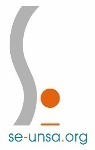  Mandat de prélèvement SEPA Mandat de prélèvement SEPA Mandat de prélèvement SEPA Mandat de prélèvement SEPA Mandat de prélèvement SEPA Mandat de prélèvement SEPAà envoyer des instructions à votre banque pour débiter votre compte, et (B) votre banque à débiter votre compteà envoyer des instructions à votre banque pour débiter votre compte, et (B) votre banque à débiter votre compteà envoyer des instructions à votre banque pour débiter votre compte, et (B) votre banque à débiter votre compteà envoyer des instructions à votre banque pour débiter votre compte, et (B) votre banque à débiter votre compteà envoyer des instructions à votre banque pour débiter votre compte, et (B) votre banque à débiter votre compteà envoyer des instructions à votre banque pour débiter votre compte, et (B) votre banque à débiter votre compteà envoyer des instructions à votre banque pour débiter votre compte, et (B) votre banque à débiter votre compteà envoyer des instructions à votre banque pour débiter votre compte, et (B) votre banque à débiter votre compteà envoyer des instructions à votre banque pour débiter votre compte, et (B) votre banque à débiter votre compteà envoyer des instructions à votre banque pour débiter votre compte, et (B) votre banque à débiter votre compteà envoyer des instructions à votre banque pour débiter votre compte, et (B) votre banque à débiter votre compteà envoyer des instructions à votre banque pour débiter votre compte, et (B) votre banque à débiter votre compteà envoyer des instructions à votre banque pour débiter votre compte, et (B) votre banque à débiter votre compteà envoyer des instructions à votre banque pour débiter votre compte, et (B) votre banque à débiter votre compteà envoyer des instructions à votre banque pour débiter votre compte, et (B) votre banque à débiter votre compteà envoyer des instructions à votre banque pour débiter votre compte, et (B) votre banque à débiter votre compteà envoyer des instructions à votre banque pour débiter votre compte, et (B) votre banque à débiter votre compteà envoyer des instructions à votre banque pour débiter votre compte, et (B) votre banque à débiter votre compteà envoyer des instructions à votre banque pour débiter votre compte, et (B) votre banque à débiter votre compteà envoyer des instructions à votre banque pour débiter votre compte, et (B) votre banque à débiter votre compteà envoyer des instructions à votre banque pour débiter votre compte, et (B) votre banque à débiter votre compteà envoyer des instructions à votre banque pour débiter votre compte, et (B) votre banque à débiter votre compteà envoyer des instructions à votre banque pour débiter votre compte, et (B) votre banque à débiter votre compteà envoyer des instructions à votre banque pour débiter votre compte, et (B) votre banque à débiter votre compteà envoyer des instructions à votre banque pour débiter votre compte, et (B) votre banque à débiter votre compteà envoyer des instructions à votre banque pour débiter votre compte, et (B) votre banque à débiter votre compteà envoyer des instructions à votre banque pour débiter votre compte, et (B) votre banque à débiter votre compteà envoyer des instructions à votre banque pour débiter votre compte, et (B) votre banque à débiter votre compteà envoyer des instructions à votre banque pour débiter votre compte, et (B) votre banque à débiter votre compteà envoyer des instructions à votre banque pour débiter votre compte, et (B) votre banque à débiter votre compteà envoyer des instructions à votre banque pour débiter votre compte, et (B) votre banque à débiter votre compteà envoyer des instructions à votre banque pour débiter votre compte, et (B) votre banque à débiter votre compteà envoyer des instructions à votre banque pour débiter votre compte, et (B) votre banque à débiter votre compteà envoyer des instructions à votre banque pour débiter votre compte, et (B) votre banque à débiter votre compteà envoyer des instructions à votre banque pour débiter votre compte, et (B) votre banque à débiter votre compteà envoyer des instructions à votre banque pour débiter votre compte, et (B) votre banque à débiter votre compteà envoyer des instructions à votre banque pour débiter votre compte, et (B) votre banque à débiter votre compteà envoyer des instructions à votre banque pour débiter votre compte, et (B) votre banque à débiter votre compteà envoyer des instructions à votre banque pour débiter votre compte, et (B) votre banque à débiter votre compteà envoyer des instructions à votre banque pour débiter votre compte, et (B) votre banque à débiter votre compteà envoyer des instructions à votre banque pour débiter votre compte, et (B) votre banque à débiter votre compteà envoyer des instructions à votre banque pour débiter votre compte, et (B) votre banque à débiter votre compteà envoyer des instructions à votre banque pour débiter votre compte, et (B) votre banque à débiter votre compteà envoyer des instructions à votre banque pour débiter votre compte, et (B) votre banque à débiter votre compteà envoyer des instructions à votre banque pour débiter votre compte, et (B) votre banque à débiter votre compteà envoyer des instructions à votre banque pour débiter votre compte, et (B) votre banque à débiter votre compteà envoyer des instructions à votre banque pour débiter votre compte, et (B) votre banque à débiter votre compteà envoyer des instructions à votre banque pour débiter votre compte, et (B) votre banque à débiter votre compteà envoyer des instructions à votre banque pour débiter votre compte, et (B) votre banque à débiter votre compteà envoyer des instructions à votre banque pour débiter votre compte, et (B) votre banque à débiter votre compteà envoyer des instructions à votre banque pour débiter votre compte, et (B) votre banque à débiter votre compteà envoyer des instructions à votre banque pour débiter votre compte, et (B) votre banque à débiter votre compteà envoyer des instructions à votre banque pour débiter votre compte, et (B) votre banque à débiter votre compteà envoyer des instructions à votre banque pour débiter votre compte, et (B) votre banque à débiter votre compteà envoyer des instructions à votre banque pour débiter votre compte, et (B) votre banque à débiter votre compteà envoyer des instructions à votre banque pour débiter votre compte, et (B) votre banque à débiter votre compteà envoyer des instructions à votre banque pour débiter votre compte, et (B) votre banque à débiter votre compteà envoyer des instructions à votre banque pour débiter votre compte, et (B) votre banque à débiter votre compteà envoyer des instructions à votre banque pour débiter votre compte, et (B) votre banque à débiter votre compteà envoyer des instructions à votre banque pour débiter votre compte, et (B) votre banque à débiter votre compteà envoyer des instructions à votre banque pour débiter votre compte, et (B) votre banque à débiter votre compteà envoyer des instructions à votre banque pour débiter votre compte, et (B) votre banque à débiter votre compteà envoyer des instructions à votre banque pour débiter votre compte, et (B) votre banque à débiter votre compteà envoyer des instructions à votre banque pour débiter votre compte, et (B) votre banque à débiter votre compteà envoyer des instructions à votre banque pour débiter votre compte, et (B) votre banque à débiter votre compteà envoyer des instructions à votre banque pour débiter votre compte, et (B) votre banque à débiter votre compteà envoyer des instructions à votre banque pour débiter votre compte, et (B) votre banque à débiter votre compteà envoyer des instructions à votre banque pour débiter votre compte, et (B) votre banque à débiter votre compteà envoyer des instructions à votre banque pour débiter votre compte, et (B) votre banque à débiter votre compteà envoyer des instructions à votre banque pour débiter votre compte, et (B) votre banque à débiter votre compteà envoyer des instructions à votre banque pour débiter votre compte, et (B) votre banque à débiter votre compteà envoyer des instructions à votre banque pour débiter votre compte, et (B) votre banque à débiter votre compteà envoyer des instructions à votre banque pour débiter votre compte, et (B) votre banque à débiter votre compteà envoyer des instructions à votre banque pour débiter votre compte, et (B) votre banque à débiter votre compteà envoyer des instructions à votre banque pour débiter votre compte, et (B) votre banque à débiter votre compte Mandat de prélèvement SEPA Mandat de prélèvement SEPA Mandat de prélèvement SEPA Mandat de prélèvement SEPA Mandat de prélèvement SEPA Mandat de prélèvement SEPAconformément aux instructions deconformément aux instructions deconformément aux instructions deconformément aux instructions deconformément aux instructions deconformément aux instructions deconformément aux instructions deconformément aux instructions deconformément aux instructions deconformément aux instructions deconformément aux instructions deconformément aux instructions deconformément aux instructions deconformément aux instructions deconformément aux instructions deconformément aux instructions deconformément aux instructions deconformément aux instructions deconformément aux instructions deconformément aux instructions deconformément aux instructions deconformément aux instructions deconformément aux instructions deconformément aux instructions deconformément aux instructions deconformément aux instructions deSE-UNSA 67SE-UNSA 67SE-UNSA 67SE-UNSA 67SE-UNSA 67SE-UNSA 67SE-UNSA 67SE-UNSA 67SE-UNSA 67SE-UNSA 67SE-UNSA 67SE-UNSA 67SE-UNSA 67SE-UNSA 67SE-UNSA 67SE-UNSA 67SE-UNSA 67SE-UNSA 67SE-UNSA 67SE-UNSA 67SE-UNSA 67SE-UNSA 67SE-UNSA 67SE-UNSA 67SE-UNSA 67SE-UNSA 67SE-UNSA 67SE-UNSA 67SE-UNSA 67SE-UNSA 67SE-UNSA 67SE-UNSA 67SE-UNSA 67SE-UNSA 67SE-UNSA 67SE-UNSA 67SE-UNSA 67SE-UNSA 67SE-UNSA 67SE-UNSA 67SE-UNSA 67SE-UNSA 67SE-UNSA 67SE-UNSA 67SE-UNSA 67SE-UNSA 67SE-UNSA 67SE-UNSA 67SE-UNSA 67 Mandat de prélèvement SEPA Mandat de prélèvement SEPA Mandat de prélèvement SEPA Mandat de prélèvement SEPA Mandat de prélèvement SEPA Mandat de prélèvement SEPAVous bénéficiez du droit d'être remboursé par votre banque suivant les conditions décrites dans la convention que vous avez passée avec elle. Une demande de  remboursement doit être présentée dans les 8 semaines suivant la date de débit de votre compte pour un prélèvement autorisé. Vous bénéficiez du droit d'être remboursé par votre banque suivant les conditions décrites dans la convention que vous avez passée avec elle. Une demande de  remboursement doit être présentée dans les 8 semaines suivant la date de débit de votre compte pour un prélèvement autorisé. Vous bénéficiez du droit d'être remboursé par votre banque suivant les conditions décrites dans la convention que vous avez passée avec elle. Une demande de  remboursement doit être présentée dans les 8 semaines suivant la date de débit de votre compte pour un prélèvement autorisé. Vous bénéficiez du droit d'être remboursé par votre banque suivant les conditions décrites dans la convention que vous avez passée avec elle. Une demande de  remboursement doit être présentée dans les 8 semaines suivant la date de débit de votre compte pour un prélèvement autorisé. Vous bénéficiez du droit d'être remboursé par votre banque suivant les conditions décrites dans la convention que vous avez passée avec elle. Une demande de  remboursement doit être présentée dans les 8 semaines suivant la date de débit de votre compte pour un prélèvement autorisé. Vous bénéficiez du droit d'être remboursé par votre banque suivant les conditions décrites dans la convention que vous avez passée avec elle. Une demande de  remboursement doit être présentée dans les 8 semaines suivant la date de débit de votre compte pour un prélèvement autorisé. Vous bénéficiez du droit d'être remboursé par votre banque suivant les conditions décrites dans la convention que vous avez passée avec elle. Une demande de  remboursement doit être présentée dans les 8 semaines suivant la date de débit de votre compte pour un prélèvement autorisé. Vous bénéficiez du droit d'être remboursé par votre banque suivant les conditions décrites dans la convention que vous avez passée avec elle. Une demande de  remboursement doit être présentée dans les 8 semaines suivant la date de débit de votre compte pour un prélèvement autorisé. Vous bénéficiez du droit d'être remboursé par votre banque suivant les conditions décrites dans la convention que vous avez passée avec elle. Une demande de  remboursement doit être présentée dans les 8 semaines suivant la date de débit de votre compte pour un prélèvement autorisé. Vous bénéficiez du droit d'être remboursé par votre banque suivant les conditions décrites dans la convention que vous avez passée avec elle. Une demande de  remboursement doit être présentée dans les 8 semaines suivant la date de débit de votre compte pour un prélèvement autorisé. Vous bénéficiez du droit d'être remboursé par votre banque suivant les conditions décrites dans la convention que vous avez passée avec elle. Une demande de  remboursement doit être présentée dans les 8 semaines suivant la date de débit de votre compte pour un prélèvement autorisé. Vous bénéficiez du droit d'être remboursé par votre banque suivant les conditions décrites dans la convention que vous avez passée avec elle. Une demande de  remboursement doit être présentée dans les 8 semaines suivant la date de débit de votre compte pour un prélèvement autorisé. Vous bénéficiez du droit d'être remboursé par votre banque suivant les conditions décrites dans la convention que vous avez passée avec elle. Une demande de  remboursement doit être présentée dans les 8 semaines suivant la date de débit de votre compte pour un prélèvement autorisé. Vous bénéficiez du droit d'être remboursé par votre banque suivant les conditions décrites dans la convention que vous avez passée avec elle. Une demande de  remboursement doit être présentée dans les 8 semaines suivant la date de débit de votre compte pour un prélèvement autorisé. Vous bénéficiez du droit d'être remboursé par votre banque suivant les conditions décrites dans la convention que vous avez passée avec elle. Une demande de  remboursement doit être présentée dans les 8 semaines suivant la date de débit de votre compte pour un prélèvement autorisé. Vous bénéficiez du droit d'être remboursé par votre banque suivant les conditions décrites dans la convention que vous avez passée avec elle. Une demande de  remboursement doit être présentée dans les 8 semaines suivant la date de débit de votre compte pour un prélèvement autorisé. Vous bénéficiez du droit d'être remboursé par votre banque suivant les conditions décrites dans la convention que vous avez passée avec elle. Une demande de  remboursement doit être présentée dans les 8 semaines suivant la date de débit de votre compte pour un prélèvement autorisé. Vous bénéficiez du droit d'être remboursé par votre banque suivant les conditions décrites dans la convention que vous avez passée avec elle. Une demande de  remboursement doit être présentée dans les 8 semaines suivant la date de débit de votre compte pour un prélèvement autorisé. Vous bénéficiez du droit d'être remboursé par votre banque suivant les conditions décrites dans la convention que vous avez passée avec elle. Une demande de  remboursement doit être présentée dans les 8 semaines suivant la date de débit de votre compte pour un prélèvement autorisé. Vous bénéficiez du droit d'être remboursé par votre banque suivant les conditions décrites dans la convention que vous avez passée avec elle. Une demande de  remboursement doit être présentée dans les 8 semaines suivant la date de débit de votre compte pour un prélèvement autorisé. Vous bénéficiez du droit d'être remboursé par votre banque suivant les conditions décrites dans la convention que vous avez passée avec elle. Une demande de  remboursement doit être présentée dans les 8 semaines suivant la date de débit de votre compte pour un prélèvement autorisé. Vous bénéficiez du droit d'être remboursé par votre banque suivant les conditions décrites dans la convention que vous avez passée avec elle. Une demande de  remboursement doit être présentée dans les 8 semaines suivant la date de débit de votre compte pour un prélèvement autorisé. Vous bénéficiez du droit d'être remboursé par votre banque suivant les conditions décrites dans la convention que vous avez passée avec elle. Une demande de  remboursement doit être présentée dans les 8 semaines suivant la date de débit de votre compte pour un prélèvement autorisé. Vous bénéficiez du droit d'être remboursé par votre banque suivant les conditions décrites dans la convention que vous avez passée avec elle. Une demande de  remboursement doit être présentée dans les 8 semaines suivant la date de débit de votre compte pour un prélèvement autorisé. Vous bénéficiez du droit d'être remboursé par votre banque suivant les conditions décrites dans la convention que vous avez passée avec elle. Une demande de  remboursement doit être présentée dans les 8 semaines suivant la date de débit de votre compte pour un prélèvement autorisé. Vous bénéficiez du droit d'être remboursé par votre banque suivant les conditions décrites dans la convention que vous avez passée avec elle. Une demande de  remboursement doit être présentée dans les 8 semaines suivant la date de débit de votre compte pour un prélèvement autorisé. Vous bénéficiez du droit d'être remboursé par votre banque suivant les conditions décrites dans la convention que vous avez passée avec elle. Une demande de  remboursement doit être présentée dans les 8 semaines suivant la date de débit de votre compte pour un prélèvement autorisé. Vous bénéficiez du droit d'être remboursé par votre banque suivant les conditions décrites dans la convention que vous avez passée avec elle. Une demande de  remboursement doit être présentée dans les 8 semaines suivant la date de débit de votre compte pour un prélèvement autorisé. Vous bénéficiez du droit d'être remboursé par votre banque suivant les conditions décrites dans la convention que vous avez passée avec elle. Une demande de  remboursement doit être présentée dans les 8 semaines suivant la date de débit de votre compte pour un prélèvement autorisé. Vous bénéficiez du droit d'être remboursé par votre banque suivant les conditions décrites dans la convention que vous avez passée avec elle. Une demande de  remboursement doit être présentée dans les 8 semaines suivant la date de débit de votre compte pour un prélèvement autorisé. Vous bénéficiez du droit d'être remboursé par votre banque suivant les conditions décrites dans la convention que vous avez passée avec elle. Une demande de  remboursement doit être présentée dans les 8 semaines suivant la date de débit de votre compte pour un prélèvement autorisé. Vous bénéficiez du droit d'être remboursé par votre banque suivant les conditions décrites dans la convention que vous avez passée avec elle. Une demande de  remboursement doit être présentée dans les 8 semaines suivant la date de débit de votre compte pour un prélèvement autorisé. Vous bénéficiez du droit d'être remboursé par votre banque suivant les conditions décrites dans la convention que vous avez passée avec elle. Une demande de  remboursement doit être présentée dans les 8 semaines suivant la date de débit de votre compte pour un prélèvement autorisé. Vous bénéficiez du droit d'être remboursé par votre banque suivant les conditions décrites dans la convention que vous avez passée avec elle. Une demande de  remboursement doit être présentée dans les 8 semaines suivant la date de débit de votre compte pour un prélèvement autorisé. Vous bénéficiez du droit d'être remboursé par votre banque suivant les conditions décrites dans la convention que vous avez passée avec elle. Une demande de  remboursement doit être présentée dans les 8 semaines suivant la date de débit de votre compte pour un prélèvement autorisé. Vous bénéficiez du droit d'être remboursé par votre banque suivant les conditions décrites dans la convention que vous avez passée avec elle. Une demande de  remboursement doit être présentée dans les 8 semaines suivant la date de débit de votre compte pour un prélèvement autorisé. Vous bénéficiez du droit d'être remboursé par votre banque suivant les conditions décrites dans la convention que vous avez passée avec elle. Une demande de  remboursement doit être présentée dans les 8 semaines suivant la date de débit de votre compte pour un prélèvement autorisé. Vous bénéficiez du droit d'être remboursé par votre banque suivant les conditions décrites dans la convention que vous avez passée avec elle. Une demande de  remboursement doit être présentée dans les 8 semaines suivant la date de débit de votre compte pour un prélèvement autorisé. Vous bénéficiez du droit d'être remboursé par votre banque suivant les conditions décrites dans la convention que vous avez passée avec elle. Une demande de  remboursement doit être présentée dans les 8 semaines suivant la date de débit de votre compte pour un prélèvement autorisé. Vous bénéficiez du droit d'être remboursé par votre banque suivant les conditions décrites dans la convention que vous avez passée avec elle. Une demande de  remboursement doit être présentée dans les 8 semaines suivant la date de débit de votre compte pour un prélèvement autorisé. Vous bénéficiez du droit d'être remboursé par votre banque suivant les conditions décrites dans la convention que vous avez passée avec elle. Une demande de  remboursement doit être présentée dans les 8 semaines suivant la date de débit de votre compte pour un prélèvement autorisé. Vous bénéficiez du droit d'être remboursé par votre banque suivant les conditions décrites dans la convention que vous avez passée avec elle. Une demande de  remboursement doit être présentée dans les 8 semaines suivant la date de débit de votre compte pour un prélèvement autorisé. Vous bénéficiez du droit d'être remboursé par votre banque suivant les conditions décrites dans la convention que vous avez passée avec elle. Une demande de  remboursement doit être présentée dans les 8 semaines suivant la date de débit de votre compte pour un prélèvement autorisé. Vous bénéficiez du droit d'être remboursé par votre banque suivant les conditions décrites dans la convention que vous avez passée avec elle. Une demande de  remboursement doit être présentée dans les 8 semaines suivant la date de débit de votre compte pour un prélèvement autorisé. Vous bénéficiez du droit d'être remboursé par votre banque suivant les conditions décrites dans la convention que vous avez passée avec elle. Une demande de  remboursement doit être présentée dans les 8 semaines suivant la date de débit de votre compte pour un prélèvement autorisé. Vous bénéficiez du droit d'être remboursé par votre banque suivant les conditions décrites dans la convention que vous avez passée avec elle. Une demande de  remboursement doit être présentée dans les 8 semaines suivant la date de débit de votre compte pour un prélèvement autorisé. Vous bénéficiez du droit d'être remboursé par votre banque suivant les conditions décrites dans la convention que vous avez passée avec elle. Une demande de  remboursement doit être présentée dans les 8 semaines suivant la date de débit de votre compte pour un prélèvement autorisé. Vous bénéficiez du droit d'être remboursé par votre banque suivant les conditions décrites dans la convention que vous avez passée avec elle. Une demande de  remboursement doit être présentée dans les 8 semaines suivant la date de débit de votre compte pour un prélèvement autorisé. Vous bénéficiez du droit d'être remboursé par votre banque suivant les conditions décrites dans la convention que vous avez passée avec elle. Une demande de  remboursement doit être présentée dans les 8 semaines suivant la date de débit de votre compte pour un prélèvement autorisé. Vous bénéficiez du droit d'être remboursé par votre banque suivant les conditions décrites dans la convention que vous avez passée avec elle. Une demande de  remboursement doit être présentée dans les 8 semaines suivant la date de débit de votre compte pour un prélèvement autorisé. Vous bénéficiez du droit d'être remboursé par votre banque suivant les conditions décrites dans la convention que vous avez passée avec elle. Une demande de  remboursement doit être présentée dans les 8 semaines suivant la date de débit de votre compte pour un prélèvement autorisé. Vous bénéficiez du droit d'être remboursé par votre banque suivant les conditions décrites dans la convention que vous avez passée avec elle. Une demande de  remboursement doit être présentée dans les 8 semaines suivant la date de débit de votre compte pour un prélèvement autorisé. Vous bénéficiez du droit d'être remboursé par votre banque suivant les conditions décrites dans la convention que vous avez passée avec elle. Une demande de  remboursement doit être présentée dans les 8 semaines suivant la date de débit de votre compte pour un prélèvement autorisé. Vous bénéficiez du droit d'être remboursé par votre banque suivant les conditions décrites dans la convention que vous avez passée avec elle. Une demande de  remboursement doit être présentée dans les 8 semaines suivant la date de débit de votre compte pour un prélèvement autorisé. Vous bénéficiez du droit d'être remboursé par votre banque suivant les conditions décrites dans la convention que vous avez passée avec elle. Une demande de  remboursement doit être présentée dans les 8 semaines suivant la date de débit de votre compte pour un prélèvement autorisé. Vous bénéficiez du droit d'être remboursé par votre banque suivant les conditions décrites dans la convention que vous avez passée avec elle. Une demande de  remboursement doit être présentée dans les 8 semaines suivant la date de débit de votre compte pour un prélèvement autorisé. Vous bénéficiez du droit d'être remboursé par votre banque suivant les conditions décrites dans la convention que vous avez passée avec elle. Une demande de  remboursement doit être présentée dans les 8 semaines suivant la date de débit de votre compte pour un prélèvement autorisé. Vous bénéficiez du droit d'être remboursé par votre banque suivant les conditions décrites dans la convention que vous avez passée avec elle. Une demande de  remboursement doit être présentée dans les 8 semaines suivant la date de débit de votre compte pour un prélèvement autorisé. Vous bénéficiez du droit d'être remboursé par votre banque suivant les conditions décrites dans la convention que vous avez passée avec elle. Une demande de  remboursement doit être présentée dans les 8 semaines suivant la date de débit de votre compte pour un prélèvement autorisé. Vous bénéficiez du droit d'être remboursé par votre banque suivant les conditions décrites dans la convention que vous avez passée avec elle. Une demande de  remboursement doit être présentée dans les 8 semaines suivant la date de débit de votre compte pour un prélèvement autorisé. Vous bénéficiez du droit d'être remboursé par votre banque suivant les conditions décrites dans la convention que vous avez passée avec elle. Une demande de  remboursement doit être présentée dans les 8 semaines suivant la date de débit de votre compte pour un prélèvement autorisé. Vous bénéficiez du droit d'être remboursé par votre banque suivant les conditions décrites dans la convention que vous avez passée avec elle. Une demande de  remboursement doit être présentée dans les 8 semaines suivant la date de débit de votre compte pour un prélèvement autorisé. Vous bénéficiez du droit d'être remboursé par votre banque suivant les conditions décrites dans la convention que vous avez passée avec elle. Une demande de  remboursement doit être présentée dans les 8 semaines suivant la date de débit de votre compte pour un prélèvement autorisé. Vous bénéficiez du droit d'être remboursé par votre banque suivant les conditions décrites dans la convention que vous avez passée avec elle. Une demande de  remboursement doit être présentée dans les 8 semaines suivant la date de débit de votre compte pour un prélèvement autorisé. Vous bénéficiez du droit d'être remboursé par votre banque suivant les conditions décrites dans la convention que vous avez passée avec elle. Une demande de  remboursement doit être présentée dans les 8 semaines suivant la date de débit de votre compte pour un prélèvement autorisé. Vous bénéficiez du droit d'être remboursé par votre banque suivant les conditions décrites dans la convention que vous avez passée avec elle. Une demande de  remboursement doit être présentée dans les 8 semaines suivant la date de débit de votre compte pour un prélèvement autorisé. Vous bénéficiez du droit d'être remboursé par votre banque suivant les conditions décrites dans la convention que vous avez passée avec elle. Une demande de  remboursement doit être présentée dans les 8 semaines suivant la date de débit de votre compte pour un prélèvement autorisé. Vous bénéficiez du droit d'être remboursé par votre banque suivant les conditions décrites dans la convention que vous avez passée avec elle. Une demande de  remboursement doit être présentée dans les 8 semaines suivant la date de débit de votre compte pour un prélèvement autorisé. Vous bénéficiez du droit d'être remboursé par votre banque suivant les conditions décrites dans la convention que vous avez passée avec elle. Une demande de  remboursement doit être présentée dans les 8 semaines suivant la date de débit de votre compte pour un prélèvement autorisé. Vous bénéficiez du droit d'être remboursé par votre banque suivant les conditions décrites dans la convention que vous avez passée avec elle. Une demande de  remboursement doit être présentée dans les 8 semaines suivant la date de débit de votre compte pour un prélèvement autorisé. Vous bénéficiez du droit d'être remboursé par votre banque suivant les conditions décrites dans la convention que vous avez passée avec elle. Une demande de  remboursement doit être présentée dans les 8 semaines suivant la date de débit de votre compte pour un prélèvement autorisé. Vous bénéficiez du droit d'être remboursé par votre banque suivant les conditions décrites dans la convention que vous avez passée avec elle. Une demande de  remboursement doit être présentée dans les 8 semaines suivant la date de débit de votre compte pour un prélèvement autorisé. Vous bénéficiez du droit d'être remboursé par votre banque suivant les conditions décrites dans la convention que vous avez passée avec elle. Une demande de  remboursement doit être présentée dans les 8 semaines suivant la date de débit de votre compte pour un prélèvement autorisé. Vous bénéficiez du droit d'être remboursé par votre banque suivant les conditions décrites dans la convention que vous avez passée avec elle. Une demande de  remboursement doit être présentée dans les 8 semaines suivant la date de débit de votre compte pour un prélèvement autorisé. Vous bénéficiez du droit d'être remboursé par votre banque suivant les conditions décrites dans la convention que vous avez passée avec elle. Une demande de  remboursement doit être présentée dans les 8 semaines suivant la date de débit de votre compte pour un prélèvement autorisé. Référence unique du mandat :Référence unique du mandat :Référence unique du mandat :Référence unique du mandat :Référence unique du mandat :Référence unique du mandat :Référence unique du mandat :Référence unique du mandat :Référence unique du mandat :Référence unique du mandat :Référence unique du mandat :Référence unique du mandat :Référence unique du mandat :Référence unique du mandat :Référence unique du mandat :Identifiant créancier SEPA :Identifiant créancier SEPA :Identifiant créancier SEPA :Identifiant créancier SEPA :Identifiant créancier SEPA :Identifiant créancier SEPA :Identifiant créancier SEPA :Identifiant créancier SEPA :Identifiant créancier SEPA :Identifiant créancier SEPA :Identifiant créancier SEPA :Identifiant créancier SEPA :Identifiant créancier SEPA :Identifiant créancier SEPA :Identifiant créancier SEPA :Identifiant créancier SEPA :Identifiant créancier SEPA :Identifiant créancier SEPA :Identifiant créancier SEPA :Identifiant créancier SEPA :Identifiant créancier SEPA :Identifiant créancier SEPA :Identifiant créancier SEPA :Identifiant créancier SEPA :Identifiant créancier SEPA :FR16ZZZ401981FR16ZZZ401981FR16ZZZ401981FR16ZZZ401981FR16ZZZ401981FR16ZZZ401981FR16ZZZ401981FR16ZZZ401981FR16ZZZ401981FR16ZZZ401981FR16ZZZ401981FR16ZZZ401981FR16ZZZ401981FR16ZZZ401981FR16ZZZ401981FR16ZZZ401981FR16ZZZ401981FR16ZZZ401981FR16ZZZ401981Débiteur :Débiteur :Débiteur :Débiteur :Débiteur :Débiteur :Débiteur :Débiteur :Débiteur :Débiteur :Débiteur :Débiteur :Débiteur :Débiteur :Débiteur :Débiteur :Débiteur :Débiteur :Débiteur :Débiteur :Débiteur :Débiteur :Débiteur :Débiteur :Débiteur :Débiteur :Débiteur :Débiteur :Débiteur :Débiteur :Débiteur :Débiteur :Débiteur :Débiteur :Débiteur :Débiteur :Débiteur :Débiteur :Débiteur :Débiteur :Débiteur :Débiteur :Débiteur :Créancier :Créancier :Créancier :Créancier :Créancier :Créancier :Créancier :Créancier :Créancier :Créancier :Créancier :Créancier :Créancier :Créancier :Créancier :Créancier :Créancier :Créancier :Créancier :Créancier :Créancier :Créancier :Créancier :Créancier :Créancier :Créancier :Créancier :Créancier :Créancier :Créancier :Créancier :Créancier :Créancier :Créancier :Créancier :Créancier :Créancier :Créancier :Créancier :Créancier :Créancier :Créancier :Créancier :Créancier :Votre NomVotre NomVotre NomNomNomNomNomNomNomNomNomNomNomNomSE-UNSA 67SE-UNSA 67SE-UNSA 67SE-UNSA 67SE-UNSA 67SE-UNSA 67SE-UNSA 67SE-UNSA 67SE-UNSA 67SE-UNSA 67SE-UNSA 67SE-UNSA 67SE-UNSA 67SE-UNSA 67SE-UNSA 67SE-UNSA 67SE-UNSA 67SE-UNSA 67SE-UNSA 67SE-UNSA 67SE-UNSA 67SE-UNSA 67SE-UNSA 67SE-UNSA 67SE-UNSA 67SE-UNSA 67SE-UNSA 67SE-UNSA 67SE-UNSA 67SE-UNSA 67SE-UNSA 67SE-UNSA 67SE-UNSA 67Votre AdresseVotre AdresseVotre AdresseAdresseAdresseAdresseAdresseAdresseAdresseAdresseAdresseAdresseAdresseAdresse25 rue de Mulhouse25 rue de Mulhouse25 rue de Mulhouse25 rue de Mulhouse25 rue de Mulhouse25 rue de Mulhouse25 rue de Mulhouse25 rue de Mulhouse25 rue de Mulhouse25 rue de Mulhouse25 rue de Mulhouse25 rue de Mulhouse25 rue de Mulhouse25 rue de Mulhouse25 rue de Mulhouse25 rue de Mulhouse25 rue de Mulhouse25 rue de Mulhouse25 rue de Mulhouse25 rue de Mulhouse25 rue de Mulhouse25 rue de Mulhouse25 rue de Mulhouse25 rue de Mulhouse25 rue de Mulhouse25 rue de Mulhouse25 rue de Mulhouse25 rue de Mulhouse25 rue de Mulhouse25 rue de Mulhouse25 rue de Mulhouse25 rue de Mulhouse25 rue de MulhouseCode postalCode postalCode postalVilleVilleVilleVilleVilleVilleCode postalCode postalCode postalCode postalCode postalCode postalCode postalCode postalCode postalCode postalCode postal6710067100671006710067100671006710067100671006710067100VilleVilleVilleVilleVilleVilleVilleVilleVilleSTRASBOURGSTRASBOURGSTRASBOURGSTRASBOURGSTRASBOURGSTRASBOURGSTRASBOURGSTRASBOURGSTRASBOURGSTRASBOURGSTRASBOURGSTRASBOURGSTRASBOURGIBANIBANBICBICPaiement :Paiement :Paiement :Paiement :Paiement :Paiement :Paiement :Paiement :Paiement :Paiement :Paiement :Paiement :Paiement :XXXXXRécurrent/RépétitifRécurrent/RépétitifRécurrent/RépétitifRécurrent/RépétitifRécurrent/RépétitifRécurrent/RépétitifRécurrent/RépétitifRécurrent/RépétitifRécurrent/RépétitifRécurrent/RépétitifRécurrent/RépétitifRécurrent/RépétitifRécurrent/RépétitifRécurrent/RépétitifRécurrent/RépétitifRécurrent/RépétitifRécurrent/RépétitifRécurrent/RépétitifPonctuelPonctuelPonctuelPonctuelPonctuelPonctuelPonctuelPonctuelPonctuelPonctuelPonctuelA :A :Le :Le :Le :Le :Le :Le :Le :Signature :Signature :Signature :Signature :Signature :Signature :Signature :Signature :Signature :Signature :Signature :Signature :Signature :Signature :Signature :Signature :Signature :Signature :Signature :Signature :Signature :Signature :Signature :Signature :Signature :Signature :Signature :Signature :Signature :Signature :Signature :Signature :Signature :Signature :Signature :Signature :Signature :Signature :Nota : Vos droits concernant le présent mandat sont expliqués dans un document que vous pouvez obtenir auprès de votre banque.Veuillez compléter tous les champs du mandat.Nota : Vos droits concernant le présent mandat sont expliqués dans un document que vous pouvez obtenir auprès de votre banque.Veuillez compléter tous les champs du mandat.Nota : Vos droits concernant le présent mandat sont expliqués dans un document que vous pouvez obtenir auprès de votre banque.Veuillez compléter tous les champs du mandat.Nota : Vos droits concernant le présent mandat sont expliqués dans un document que vous pouvez obtenir auprès de votre banque.Veuillez compléter tous les champs du mandat.Nota : Vos droits concernant le présent mandat sont expliqués dans un document que vous pouvez obtenir auprès de votre banque.Veuillez compléter tous les champs du mandat.Nota : Vos droits concernant le présent mandat sont expliqués dans un document que vous pouvez obtenir auprès de votre banque.Veuillez compléter tous les champs du mandat.Nota : Vos droits concernant le présent mandat sont expliqués dans un document que vous pouvez obtenir auprès de votre banque.Veuillez compléter tous les champs du mandat.Nota : Vos droits concernant le présent mandat sont expliqués dans un document que vous pouvez obtenir auprès de votre banque.Veuillez compléter tous les champs du mandat.Nota : Vos droits concernant le présent mandat sont expliqués dans un document que vous pouvez obtenir auprès de votre banque.Veuillez compléter tous les champs du mandat.Nota : Vos droits concernant le présent mandat sont expliqués dans un document que vous pouvez obtenir auprès de votre banque.Veuillez compléter tous les champs du mandat.Nota : Vos droits concernant le présent mandat sont expliqués dans un document que vous pouvez obtenir auprès de votre banque.Veuillez compléter tous les champs du mandat.Nota : Vos droits concernant le présent mandat sont expliqués dans un document que vous pouvez obtenir auprès de votre banque.Veuillez compléter tous les champs du mandat.Nota : Vos droits concernant le présent mandat sont expliqués dans un document que vous pouvez obtenir auprès de votre banque.Veuillez compléter tous les champs du mandat.Nota : Vos droits concernant le présent mandat sont expliqués dans un document que vous pouvez obtenir auprès de votre banque.Veuillez compléter tous les champs du mandat.Nota : Vos droits concernant le présent mandat sont expliqués dans un document que vous pouvez obtenir auprès de votre banque.Veuillez compléter tous les champs du mandat.Nota : Vos droits concernant le présent mandat sont expliqués dans un document que vous pouvez obtenir auprès de votre banque.Veuillez compléter tous les champs du mandat.Nota : Vos droits concernant le présent mandat sont expliqués dans un document que vous pouvez obtenir auprès de votre banque.Veuillez compléter tous les champs du mandat.Nota : Vos droits concernant le présent mandat sont expliqués dans un document que vous pouvez obtenir auprès de votre banque.Veuillez compléter tous les champs du mandat.Nota : Vos droits concernant le présent mandat sont expliqués dans un document que vous pouvez obtenir auprès de votre banque.Veuillez compléter tous les champs du mandat.Nota : Vos droits concernant le présent mandat sont expliqués dans un document que vous pouvez obtenir auprès de votre banque.Veuillez compléter tous les champs du mandat.Nota : Vos droits concernant le présent mandat sont expliqués dans un document que vous pouvez obtenir auprès de votre banque.Veuillez compléter tous les champs du mandat.Nota : Vos droits concernant le présent mandat sont expliqués dans un document que vous pouvez obtenir auprès de votre banque.Veuillez compléter tous les champs du mandat.Nota : Vos droits concernant le présent mandat sont expliqués dans un document que vous pouvez obtenir auprès de votre banque.Veuillez compléter tous les champs du mandat.Nota : Vos droits concernant le présent mandat sont expliqués dans un document que vous pouvez obtenir auprès de votre banque.Veuillez compléter tous les champs du mandat.Nota : Vos droits concernant le présent mandat sont expliqués dans un document que vous pouvez obtenir auprès de votre banque.Veuillez compléter tous les champs du mandat.Nota : Vos droits concernant le présent mandat sont expliqués dans un document que vous pouvez obtenir auprès de votre banque.Veuillez compléter tous les champs du mandat.Nota : Vos droits concernant le présent mandat sont expliqués dans un document que vous pouvez obtenir auprès de votre banque.Veuillez compléter tous les champs du mandat.Nota : Vos droits concernant le présent mandat sont expliqués dans un document que vous pouvez obtenir auprès de votre banque.Veuillez compléter tous les champs du mandat.Nota : Vos droits concernant le présent mandat sont expliqués dans un document que vous pouvez obtenir auprès de votre banque.Veuillez compléter tous les champs du mandat.Nota : Vos droits concernant le présent mandat sont expliqués dans un document que vous pouvez obtenir auprès de votre banque.Veuillez compléter tous les champs du mandat.Nota : Vos droits concernant le présent mandat sont expliqués dans un document que vous pouvez obtenir auprès de votre banque.Veuillez compléter tous les champs du mandat.Nota : Vos droits concernant le présent mandat sont expliqués dans un document que vous pouvez obtenir auprès de votre banque.Veuillez compléter tous les champs du mandat.Nota : Vos droits concernant le présent mandat sont expliqués dans un document que vous pouvez obtenir auprès de votre banque.Veuillez compléter tous les champs du mandat.Nota : Vos droits concernant le présent mandat sont expliqués dans un document que vous pouvez obtenir auprès de votre banque.Veuillez compléter tous les champs du mandat.Nota : Vos droits concernant le présent mandat sont expliqués dans un document que vous pouvez obtenir auprès de votre banque.Veuillez compléter tous les champs du mandat.Nota : Vos droits concernant le présent mandat sont expliqués dans un document que vous pouvez obtenir auprès de votre banque.Veuillez compléter tous les champs du mandat.Nota : Vos droits concernant le présent mandat sont expliqués dans un document que vous pouvez obtenir auprès de votre banque.Veuillez compléter tous les champs du mandat.Nota : Vos droits concernant le présent mandat sont expliqués dans un document que vous pouvez obtenir auprès de votre banque.Veuillez compléter tous les champs du mandat.Nota : Vos droits concernant le présent mandat sont expliqués dans un document que vous pouvez obtenir auprès de votre banque.Veuillez compléter tous les champs du mandat.Nota : Vos droits concernant le présent mandat sont expliqués dans un document que vous pouvez obtenir auprès de votre banque.Veuillez compléter tous les champs du mandat.Nota : Vos droits concernant le présent mandat sont expliqués dans un document que vous pouvez obtenir auprès de votre banque.Veuillez compléter tous les champs du mandat.Nota : Vos droits concernant le présent mandat sont expliqués dans un document que vous pouvez obtenir auprès de votre banque.Veuillez compléter tous les champs du mandat.Nota : Vos droits concernant le présent mandat sont expliqués dans un document que vous pouvez obtenir auprès de votre banque.Veuillez compléter tous les champs du mandat.Nota : Vos droits concernant le présent mandat sont expliqués dans un document que vous pouvez obtenir auprès de votre banque.Veuillez compléter tous les champs du mandat.Nota : Vos droits concernant le présent mandat sont expliqués dans un document que vous pouvez obtenir auprès de votre banque.Veuillez compléter tous les champs du mandat.Nota : Vos droits concernant le présent mandat sont expliqués dans un document que vous pouvez obtenir auprès de votre banque.Veuillez compléter tous les champs du mandat.Nota : Vos droits concernant le présent mandat sont expliqués dans un document que vous pouvez obtenir auprès de votre banque.Veuillez compléter tous les champs du mandat.Nota : Vos droits concernant le présent mandat sont expliqués dans un document que vous pouvez obtenir auprès de votre banque.Veuillez compléter tous les champs du mandat.Nota : Vos droits concernant le présent mandat sont expliqués dans un document que vous pouvez obtenir auprès de votre banque.Veuillez compléter tous les champs du mandat.